Унос оценаTop of FormОцене су сачуване и закључане.Унели сте:Укупно, по оценама:Bottom of FormПредмет:ОФТ18ОЗЊФ - Основе здравствене његе у физиотерапијиНаставна група:1Рок:2022/23 јануарско-фебруарски II терминДатум испита:07.02.2023.Р.Бр.Број индекса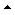 Презиме и име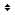 Број освојених поенаОценаДатум полагањаПотписује оцене1101/Ф-Р/2022Квржић Марина56.00607.02.2023.Петровић-Тепић Снежана2102/Ф-Р/2022Спасојевић Катарина61.00707.02.2023.Петровић-Тепић Снежана368/Ф-В/2022Марковић Зорана17.00507.02.2023.Петровић-Тепић Снежана469/Ф-В/2022Крстајић Тамара47.00507.02.2023.Петровић-Тепић Снежана571/Ф-В/2022Берић Милица46.00507.02.2023.Петровић-Тепић Снежана672/Ф-В/2022Марић Ана55.00607.02.2023.Петровић-Тепић Снежана773/Ф-В/2022Рачић Милица35.00507.02.2023.Петровић-Тепић Снежана874/Ф-В/2022Бијељанин Хелена37.00507.02.2023.Петровић-Тепић Снежана975/Ф-В/2022Милојевић Ања47.00507.02.2023.Петровић-Тепић Снежана1076/Ф-В/2022Борковић Николина46.00507.02.2023.Петровић-Тепић Снежана1177/Ф-В/2022Павичић Марина51.00607.02.2023.Петровић-Тепић Снежана1285/Ф-Р/2022Матић Немања49.00507.02.2023.Петровић-Тепић Снежана1387/Ф-Р/2022Круљ Горана56.00607.02.2023.Петровић-Тепић Снежана1490/Ф-Р/2022Лазић Игор81.00907.02.2023.Петровић-Тепић Снежана1593/Ф-Р/2022Максић Милица91.001007.02.2023.Петровић-Тепић СнежанаО.Н.И.У.5678910